Об утверждении Положения и состава единой общественной жилищной комиссии при Исполнительном комитете Апастовского муниципального района Республики ТатарстанВ целях комплексного рассмотрения вопросов в области жилищных правоотношений, соблюдения прав граждан на жилье, в соответствии с Жилищным кодексом Российской Федерации, Федеральным законом от 06.10.2003 № 131-ФЗ «Об общих принципах организации местного самоуправления в Российской Федерации», и в целях реализации федеральной программы «Комплексное развитие сельских территорий», Республиканской программы «Социальная ипотека» и содействия гражданам в улучшении жилищных условий, осуществления общественного контроля и профилактики коррупционных правонарушений при включении в сводные списки получателей социальных выплат для строительства и приобретения жилья в сельской местности, Исполнительный комитет Апастовского муниципального района»                                             п о с т а н о в л я е т :1. Утвердить:Положение о единой общественной жилищной комиссии при Исполнительном комитете Апастовского муниципального района Республики Татарстан (приложение № 1).Состав единой общественной жилищной комиссии при Исполнительном комитете Апастовского муниципального района Республики Татарстан (приложение № 2).2.Постановление Исполнительного комитета Апастовского муниципального района Республики Татарстан от 10.11.2020 № 393 «О жилищной комиссии при Исполнительном комитете Апастовского муниципального района Республики Татарстан» считать утратившим силу.3.Обнародовать настоящее постановление на официальном сайте Апастовского муниципального района в информационно-телекоммуникационной сети интернет по адресу: https://apastovo.tatarstan.ru/ и на портале правовой информации Республики Татарстан по веб адресу: http://pravo.tatarstan.ru.4. Контроль за исполнением настоящего постановления возложить на заместителя руководителя Исполнительного комитета по инфраструктурному развитию Хасанова А.М.Руководитель                                                                                  А.А. ТугушевПриложение № 1к постановлению Исполнительного комитета Апастовского муниципального района от «____»________2021 г. № _ПоложениеО единой общественной жилищной комиссии при Исполнительном комитете Апастовского муниципального района Республики Татарстан1. Общие положения1.1. Общественная жилищная комиссия при Исполнительном комитете Апастовского муниципального района (далее – Комиссия) является постоянно действующим коллегиальным органом, созданным с целью объективного, всестороннего рассмотрения вопросов, связанных с реализацией жилищных прав жителей муниципального образования «Апастовский муниципальный район» в соответствии с полномочиями органов местного самоуправления.1.2. Жилищная комиссия руководствуется в своей деятельности Конституцией Российской Федерации, Конституцией Республики Татарстан, жилищным законодательством Российской Федерации и Республики Татарстан, иными нормативными и правовыми актами, а также настоящим Положением.1.3. Настоящее Положение определяет полномочия Комиссии и круг решаемых ею вопросов.2. Порядок создания и упразднения единой общественной жилищной комиссии2.1. Исполнительный комитет Апастовского муниципального района (далее – Исполком) принимает постановления об образовании и упразднении Комиссии, а также утверждает ее персональный состав.2.2. Комиссия образуется в составе председателя, заместителя председателя, секретаря и членов Комиссии.2.3. В состав общественной жилищной комиссии по согласованию могут входить представители органов местного самоуправления, правоохранительных органов, трудовых коллективов, профсоюзов, ветеранских, молодежных и иных общественных организаций, а также допускается включение представителей институтов гражданского общества.2.4. Для кворума в составе Комиссии должно быть нечетное число членов, но не менее 7 человек.3. Основные задачи, функции и права общественной жилищной комиссии3.1. Основными задачами Комиссии являются:- обеспечение общественного контроля и гласности в вопросах учета и распределения муниципального жилищного фонда;- обеспечение реализации жилищных прав граждан в соответствии с жилищным законодательством, отнесенных к компетенции органов местного самоуправления Апастовского муниципального района.3.2. К компетенции Комиссии относится рассмотрение заявлений и документов, представляемых гражданами и организациями, по следующим вопросам:- признание граждан малоимущими в целях принятия на учет в качестве нуждающихся в жилых помещениях, предоставляемых по договорам социального найма;- принятие граждан на учет в качестве нуждающихся в жилых помещениях, предоставляемых по договорам социального найма;- снятие граждан с учета в качестве, нуждающихся в жилых помещениях, предоставляемых по договорам социального найма;- предоставление гражданам, состоящим на учете нуждающихся в жилых помещениях, предоставляемых по договорам социального найма, жилых помещений муниципального жилищного фонда по договорам социального найма;- согласование сводного списка получателей социальных выплат на строительство или приобретение жилья в рамках реализации программы «Комплексное развитие сельских территорий», представляемого в Министерство сельского хозяйства и продовольствия Республики Татарстан»;- принятие на учет семей, нуждающихся в улучшении жилищных условий по социальной ипотеке, согласование реестра заявителей на улучшение жилищных условий по социальной ипотеке, представляемого в специализированные организации, в соответствии с действующим законодательством и согласование списка семей для распределения жилых помещений, построенных по социальной ипотеке, в соответствии с установленными квотами;- рассмотрение вопроса о выполнении или о невыполнении условий программы «Устойчивое развитие сельских территорий», «Комплексное развитие сельских территорий» для дальнейшей отправки документов в Министерство сельского хозяйства и продовольствия Республики Татарстан».- исключение граждан из списка федеральных льготников;- постановка на учет граждан в качестве, нуждающихся в служебных жилых помещениях муниципального жилищного фонда Апастовского муниципального района;- предоставление по договору найма служебного жилого помещения;- предоставление жилых помещений муниципального жилищного фонда по договору коммерческого найма на территории Апастовского муниципального района;- постановка на учет граждан в качестве, нуждающихся в жилых помещениях муниципального маневренного жилищного фонда;- предоставление жилых помещений муниципального маневренного жилищного фонда;- обеспечение жильем молодых семей, в том числе признание их нуждающимися в жилых помещениях;- обеспечение жильем отдельных категорий многодетных семей, в том числе признание их нуждающимися в жилых помещениях.3.3. Комиссия имеет право:- рассматривать на заседаниях вопросы, отнесенные к ее компетенции;- запрашивать в установленном порядке от государственных органов, органов местного самоуправления, организаций независимо от форм собственности документы, информацию, справочные материалы, необходимые для работы Комиссии;- приглашать на заседания Комиссии должностных лиц, специалистов и граждан для получения от них необходимой информации и объяснений при рассмотрении жилищных вопросов;- создавать рабочие группы для проверки сведений, содержащихся в документах, предъявляемых гражданами;- выезжать по месту проживания с составлением акта обследования жилищных условий граждан-заявителей, проживающих на территории Апастовского муниципального района;- в пределах своей компетенции принимать решения по рассматриваемым вопросам и оформлять их протоколами;- готовить руководителю Исполнительного комитета Апастовского муниципального района предложения по вопросам, отнесенным к компетенции Комиссии;- рассматривать заявления и жалобы граждан, состоящих на учете для улучшения жилищных условий (получения жилых помещений) в Исполнительном комитете Апастовского муниципального района Республики Татарстан;- осуществлять иные действия, вытекающие из задач и полномочий Комиссии.4. Порядок работы общественной жилищной комиссии4.1.Деятельность Комиссии возглавляет ее Председатель. В случае отсутствия председателя Комиссии его обязанности возлагаются на заместителя председателя комиссии.4.2.Заседание Комиссии считается правомочным, если на нем присутствует свыше половины от утвержденного состава Комиссии. Решение о проведении заседания Комиссии принимается председателем Комиссии, а в период его отсутствия – заместителем председателя. 4.3.Председатель Комиссии:- осуществляет общее руководство работой Комиссии и организует ее работу;- принимает граждан по вопросам, входящим в компетенцию Комиссии;- несет персональную ответственность за выполнение возложенных на Комиссию задач.4.3.Секретарь Комиссии:- осуществляет проверку и организацию рассмотрения материалов в соответствии с Жилищным кодексом Российской Федерации;- подготавливает вопросы, подлежащие рассмотрению на заседании Комиссии;- ведет протокол заседания Комиссии;- готовит проекты решений Комиссии.Вся документация по вопросам деятельности Комиссии хранится у секретаря комиссии.4.4. Члены жилищной комиссии вправе:а) выступать по вопросам повестки дня на заседаниях Комиссии;б) при несогласии с принятым Комиссией решением письменно излагать особое мнение, которое подлежит обязательному приобщению к протоколу заседания Комиссии.В целях недопущения коррупционных правонарушений, члены комиссии заявляют самоотводы в случае рассмотрения вопросов, находящихся в ее компетенции, касающихся их лично либо их родственников.4.5.Комиссия принимает решение открытым голосованием большинством голосов от числа присутствующих членов Комиссии. При голосовании каждый член комиссии имеет один голос.4.6.Член Комиссии, не согласный с принятым решением, может письменно изложить своё особое мнение и приложить его к протоколу заседания комиссии.4.8.Заседания Комиссии проводятся согласно утвержденному плану, но не реже одного раза в месяц.4.9.В случае если член Комиссии по каким-либо причинам не может присутствовать на заседании (за исключением отпуска, болезни, командировки), он обязан известить об этом секретаря Комиссии с указанием причин отсутствия.4.10.На заседании Комиссии секретарем ведется протокол. В протоколе должны быть отражены наименование Комиссии, дата заседания, номер протокола, количество и список присутствующих на заседании членов Комиссии, повестка дня.В протокол заносится краткое содержание рассматриваемых вопросов, принятое по ним решение, при необходимости особое мнение членов Комиссии по конкретным вопросам.Протокол подписывается всеми членами Комиссии, присутствующими на заседании. Протоколы Комиссии хранятся в соответствии с законодательством об архивном деле.5. Ответственность единой общественной жилищной комиссииЧлены общественной жилищной комиссии несут ответственность за формирование сводных списков, ведение учетных дел и поддержание локальных списков семей для улучшения жилищных условий в соответствии с действующим законодательством. Приложение № 2к постановлению Исполнительного комитета Апастовского муниципального района от «____»________2021 г. № _Составединой общественной жилищной комиссииИСПОЛКОМ АПАСТОВСКОГОМУНИЦИПАЛЬНОГО  РАЙОНАРЕСПУБЛИКИ ТАТАРСТАН422350, пгт. Апастово, улица Советская, д.2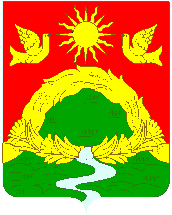 ТАТАРСТАН  РЕСПУБЛИКАСЫАПАС  МУНИЦИПАЛЬРАЙОНЫ  БАШКАРМА КОМИТЕТЫ422350, штп. Апас, Советская урамы, 2 йорттел.: (84376) 2-13-52, факс: 2-19-27,  e-mail: apast@tatar.ru, http://apastovo.tatarstan.ruтел.: (84376) 2-13-52, факс: 2-19-27,  e-mail: apast@tatar.ru, http://apastovo.tatarstan.ruтел.: (84376) 2-13-52, факс: 2-19-27,  e-mail: apast@tatar.ru, http://apastovo.tatarstan.ruКАРАРТугушев А.А.Руководитель Исполнительного комитета Апастовского  муниципального района Республики Татарстан, председатель комиссииХасанов А.М.Заместитель руководителя Исполнительного комитета Апастовского муниципального района Республики Татарстан по инфаструктурному развитию, заместитель председателя комиссииИсламшин И.А.Начальник отдела инфаструктурного развития Исполнительного комитета  Апастовского муниципального района Республики Татарстан, секретарь комиссииЧлены комиссии:Хантимиров Л.Т.Заместитель Главы Апастовского муниципального района РТСафина Л.Р.Заместитель руководителя Исполнительного комитета Апастовского муниципального района Республики Татарстан по социальным вопросамГалеев Р.Р.Председатель Общественного совета Апастовского района, председатель  Координационного совета организаций профсоюзов Апастовского муниципального района» (по согласованию)Замдиханов Р.З.Председатель МКУ «Палата имущественных и земельных отношений» Апастовского муниципального района Республики ТатарстанНасибуллина Г.Х.Председатель Совета ветеранов Апастовского района (по согласованию)Хабибуллин Р.Р.Начальник отдела по делам молодежи спорту и туризму Исполнительного комитета Апастовского муниципального района Республики ТатарстанГайнуллина З.Ф.Начальник отдела социальной защиты Министерства труда, занятости и социальной защиты в Апастовском муниципальном районе Республики Татарстан (по согласованию)Гатиятуллин Б.И.Помощник Главы Апастовского муниципального района Республики Татарстан по антикоррупционным вопросамНурутдинов А.Р.Старший оперуполномоченный отдела МВД России по Апастовскому району направления экономической безопасности и противодействия коррупции (по согласованию)Шарипов А.Д.Руководитель Буинского МРП НО «Государственный жилищный фонд при Президенте Республики Татарстан» (по согласованию)Назмиев Р.Р.       Руководитель Апастовского отделения  Аграрного молодежного объединения РТ (по согласованию)